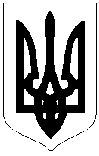 	ЛИСЯНСЬКА  СЕЛИЩНА  РАДА	ВИКОНАВЧИЙ  КОМІТЕТР І Ш Е Н Н Явід 30.12.2021р.  		                смт Лисянка 			                № 167Про перелік об’єктів та види робіт по громадським роботамВідповідно до п.2 ст.38, ст.40 ЗУ «Про місцеве самоврядування в Україні», ст. 30-1, ст.321-3 Кодексу України про адміністративні правопорушення, розглянувши запит начальника Звенигородського районного сектору № 3 ДУ «Центр пробації» в Черкаській області про перелік об’єктів та види робіт по громадським роботам на 2022 р., з метою забезпечення встановленого порядку виконання адміністративного стягнення та покарань у виді громадських робіт, виконавчий комітет селищної ради вирішив:Визначити комунальне підприємство «Благоустрій» організацією, на базі якої буде проходити відбування покарання засуджених осіб до громадських робіт, та до яких накладене судом адміністративне стягнення у виді громадських робіт у Лисянській селищній раді.Призначити директора КП «Благоустрій» Куценка В. В. відповідальним за виконанням громадських робіт у смт Лисянка.Призначити старосту Дашуківського старостинського округу Білоуса Олександра Володимировича відповідальним за виконанням громадських робіт у селах Дашуківка та Писарівка.Призначити  старосту Чаплинського старостинського округу Виноградову Валентину Василівну відповідальною за виконанням громадських робіт у селах Чаплинка та Шушківка.Призначити старосту Журжинецького старостинського округу Гавриленка Сергія Федоровича відповідальним за виконанням громадських робіт у селах Журжинці та Петрівська Гута.Призначити старосту Смільчинецького старостинського округу Іващенко Ніну Олексіївну відповідальною за виконанням громадських робіт у селах Смільчинці, Ганжалівка та Дібрівка.Призначити старосту Почапинського старостинського округу Кулика Сергія Васильовича відповідальним за виконанням громадських робіт у селах Почапинці та Верещаки.Призначити старосту Будищенського старостинського округу Райченка Юрія Борисовича відповідальним за виконанням громадських робіт у селах Будище, Орли та Шестеринці.Призначити старосту Боярського старостинського округу Томіленко Ларису Олександрівну відповідальною за виконанням громадських робіт у селах Боярка, Петрівка-Попівка та Семенівка.Призначити старосту Хижинського старостинського округу Ярошевського Сергія Валерійовича відповідальним за виконанням громадських робіт у селах Хижинці та Чеснівка.Затвердити перелік об’єктів та види робіт, які будуть виконувати засуджені до громадських робіт у смт Лисянка (Додаток 1).Затвердити перелік об’єктів та види робіт, які будуть виконувати особи до яких накладене судом адміністративне стягнення у виді громадських робіт у смт Лисянка (Додаток 2).Затвердити перелік об’єктів та види робіт, які будуть виконувати засуджені до громадських робіт у с. Дашуківка та Писарівка (Додаток 3).Затвердити перелік об’єктів та види робіт, які будуть виконувати особи до яких накладене судом адміністративне стягнення у виді громадських робіт у с. Дашуківка та Писарівка  (Додаток 4).Затвердити перелік об’єктів та види робіт, які будуть виконувати засуджені до громадських робіт у с.Чаплинка та Шушківка (Додаток 5).Затвердити перелік об’єктів та види робіт, які будуть виконувати особи до яких накладене судом адміністративне стягнення у виді громадських робіт у с. Чаплинка та Шушківка (Додаток 6).Затвердити перелік об’єктів та види робіт, які будуть виконувати засуджені до громадських робіт у с.Журжинці та Петрівська Гута (Додаток 7).Затвердити перелік об’єктів та види робіт, які будуть виконувати особи до яких накладене судом адміністративне стягнення у виді громадських робіт у с.  Журжинці та Петрівська Гута (Додаток 8).Затвердити перелік об’єктів та види робіт, які будуть виконувати засуджені до громадських робіт у с.  Смільчинці, Ганжалівка, Дібрівка (Додаток 9).Затвердити перелік об’єктів та види робіт, які будуть виконувати особи до яких накладене судом адміністративне стягнення у виді громадських робіт у с.  Смільчинці, Ганжалівка, Дібрівка (Додаток 10).Затвердити перелік об’єктів та види робіт, які будуть виконувати засуджені до громадських робіт у с. Почапинці та Верещаки (Додаток 11).Затвердити перелік об’єктів та види робіт, які будуть виконувати особи до яких накладене судом адміністративне стягнення у виді громадських робіт у с. Почапинці та Верещаки (Додаток 12). Затвердити перелік об’єктів та види робіт, які будуть виконувати засуджені до громадських робіт у с. Будище, Орли, Шестеринці (Додаток 13).Затвердити перелік об’єктів та види робіт, які будуть виконувати особи до яких накладене судом адміністративне стягнення у виді громадських робіт у с. Будище, Орли та Шестеринці (Додаток 14). Затвердити перелік об’єктів та види робіт, які будуть виконувати засуджені до громадських робіт у с. Боярка, Петрівка-Попівка, Семенівка (Додаток 15).Затвердити перелік об’єктів та види робіт, які будуть виконувати особи до яких накладене судом адміністративне стягнення у виді громадських робіт у с. Боярка, Петрівка-Попівка, Семенівка (Додаток 16). Затвердити перелік об’єктів та види робіт, які будуть виконувати засуджені до громадських робіт у с. Хижинці, Чеснівка (Додаток 17).Затвердити перелік об’єктів та види робіт, які будуть виконувати особи до яких накладене судом адміністративне стягнення у виді громадських робіт у с.  Хижинці та Чеснівка (Додаток 18). Контроль за виконанням рішення покласти на першого заступника селищного голови О. М. Зарудняка. Селищний голова                                                                           А. П. Проценко    Додаток 1 до рішення виконавчого комітету від 30.12.2021р. № 167    Затверджено ______2021   Селищним головою ______________   А. П. ПроценкоПерелік об’єктів та видів робіт, які можуть виконувати засуджені до громадських робіт у смт Лисянка:Збирання та навантаження сміття та листя на вулицях селища.Вирубка кущів на вулицях селища та кладовищах №1 (вулиця Київська), № 2 (вулиця Олега Коваля (Щорса)), кладовище на території колишнього хутора Жовтень.Чистка та побілка бордюр вулиць селища, алея біля пам'ятника Штевнєву, алея Слави;Розгортання від снігу та посипання тротуарів протиожеледним матеріалом по вулицях селища, пішохідної доріжки до районної лікарні, тротуар біля пам'ятника Штевнєву, під'їзна дорога до звалища;Виконання підсобних будівельних робіт: вулиці Київська, Кірова (Незалежності), Поштова, алея біля пам'ятника Штевнєва, пам'ятник Невідомому солдату, пам'ятник воїнам-афганцям, пагорб Слави, берег біля автомосту.Ручні земельні роботи: алея Слави, пам'ятник на пагорбі Слави                (вул. Хіміча).Косіння, згрібання та погрузка багаторічних трав по вулицях: Леніна (Гетьманський шлях), Київська, Кірова (Незалежності), Петровського (Михайла Грушевського), Котовського (Небесної сотні), Санаторна, алея Слави, пагорб Слави, алея біля пам'ятника Штевнєву, берег біля автостанції, кладовище №1, №2 та кладовище на території колишнього хутора Жовтень.Погоджено:Директор КП «Благоустрій»		____________	В.В. КуценкоНачальник сектору №3 майор внутрішньої служби            ____________	С.О. КорольковДодаток 2 до рішення виконавчого комітету від 30.12.2021р. №167     Затверджено ______2021   Селищним головою ______________   А. П. ПроценкоПерелік об’єктів та видів робіт, які можуть виконувати особи, до яких накладене судом адміністративне стягнення у виді громадських робіт у смт Лисянка:Збирання та навантаження сміття та листя на вулицях селища.Вирубка кущів на вулицях селища та кладовищах № 1 (вулиця Київська), № 2 (вулиця Олега Коваля (Щорса)), кладовище на території колишнього хутора Жовтень.Чистка та побілка бордюр вулиць селища, алея біля пам'ятника Штевнєву, алея Слави;Розгортання від снігу та посипання тротуарів протиожеледним матеріалом по вулицях селища, пішохідної доріжки до районної лікарні, тротуар біля пам'ятника Штевнєву, під'їзна дорога до звалища;Виконання підсобних будівельних робіт: вулиці Київська, Кірова, Поштова, алея біля пам'ятника Штевнєва, пам'ятник Невідомому солдату, пам'ятник воїнам-афганцям, пагорб Слави, берег біля автомосту.Ручні земельні роботи: алея Слави, пам'ятник на пагорбі Слави                (вул. Хіміча).Косіння, згрібання та погрузка багаторічних трав по вулицях: Леніна (Гетьманський шлях), Київська, Кірова (Незалежності), Петровського (Михайла Грушевського), Котовського (Небесної сотні), Санаторна, алея Слави, пагорб Слави, алея біля пам'ятника Штевнєву, берег біля автостанції, кладовище №1, №2 та кладовище на території колишнього хутора Жовтень.Погоджено:Директор КП «Благоустрій»		____________	В.В. КуценкоНачальник сектору №3 майор внутрішньої служби           ____________	С.О. КорольковДодаток 3 до рішення виконавчого комітету від 30.12.2021р. №167     Затверджено _____2021   Селищним головою ______________   А. П. ПроценкоПерелік об’єктів та видів робіт, які можуть виконувати засуджені до громадських робіт у с. Дашуківка Писарівка:Збирання та навантаження сміття та листя на вулицях села.Вирубка кущів на вулицях села та кладовищі.Чистка та побілка бордюр вулиць села, алей, зупинок тощо.Розгортання від снігу та посипання тротуарів протиожеледним матеріалом по вулицях та пішохідних доріжках села.Виконання підсобних будівельних робіт біля пам’ятників.Косіння, згрібання та погрузка багаторічних трав по вулицях та кладовищі села.Погоджено:Староста Дашуківськогостаростинського округу		____________	О.В. БілоусНачальник сектору №3 майор внутрішньої служби            ____________	С.О. КорольковДодаток 4 до рішення виконавчого комітету від 30.12.2021р. № 167     Затверджено ________2021   Селищним головою ______________ А. П. ПроценкоПерелік об’єктів та видів робіт, які можуть виконувати особи, до яких накладене судом адміністративне стягнення у виді громадських робіт у с. Дашуківка та Писарівка:Збирання та навантаження сміття та листя на вулицях села.Вирубка кущів на вулицях села та кладовищі.Чистка та побілка бордюр вулиць села, алей, зупинок тощо.Розгортання від снігу та посипання тротуарів протиожеледним матеріалом по вулицях та пішохідних доріжках села.Виконання підсобних будівельних робіт біля пам’ятників.Косіння, згрібання та погрузка багаторічних трав по вулицях та кладовищі села.Погоджено:Староста Дашуківськогостаростинського округу		____________	О.В. БілоусНачальник сектору №3майор внутрішньої служби           ____________	С.О. КорольковДодаток 5до рішення виконавчого комітету від 30.12.2021р. № 167     Затверджено ______2021   Селищним головою ______________   А. П. ПроценкоПерелік об’єктів та видів робіт, які можуть виконувати засуджені до громадських робіт у с. Чаплинка та Шушківка:Збирання та навантаження сміття та листя на вулицях села.Вирубка кущів на вулицях села та кладовищі.Чистка та побілка бордюр вулиць села, алей, зупинок тощо.Розгортання від снігу та посипання тротуарів протиожеледним матеріалом по вулицях та пішохідних доріжках села.Виконання підсобних будівельних робіт біля пам’ятників.Косіння, згрібання та погрузка багаторічних трав по вулицях та кладовищі села.Погоджено:Староста Чаплинського старостинського округу                   ___________      В. В. Виноградова  Начальник сектору №3 майор внутрішньої служби                ____________	С.О. КорольковДодаток 6 до рішення виконавчого комітету від 30.12.2021р. № 167    Затверджено ______2021   Селищним головою ______________   А. П. ПроценкоПерелік об’єктів та видів робіт, які можуть виконувати особи, до яких накладене судом адміністративне стягнення у виді громадських робіт у  с. Чаплинка та Шушківка:Збирання та навантаження сміття та листя на вулицях села.Вирубка кущів на вулицях села та кладовищі.Чистка та побілка бордюр вулиць села, алей, зупинок тощо.Розгортання від снігу та посипання тротуарів протиожеледним матеріалом по вулицях та пішохідних доріжках села.Виконання підсобних будівельних робіт біля пам’ятників.Косіння, згрібання та погрузка багаторічних трав по вулицях та кладовищі села.Погоджено:Староста Чаплинського старостинського округу                   ___________      В. В. Виноградова  Начальник сектору №3 майор внутрішньої служби           ____________	С.О. КорольковДодаток 7до рішення виконавчого комітету від 30.12.2021р. №167    Затверджено _______2021   Селищним головою ______________  А. П. ПроценкоПерелік об’єктів та видів робіт, які можуть виконувати засуджені до громадських робіт у с. Журжинці та Петрівська Гута:Збирання та навантаження сміття та листя на вулицях сіл.Вирубка кущів на вулицях сіл та кладовищах.Чистка та побілка бордюр вулиць сіл, алей, зупинок тощо.Розгортання від снігу та посипання тротуарів протиожеледним матеріалом по вулицях та пішохідних доріжках сіл.Виконання підсобних будівельних робіт біля пам’ятників.Косіння, згрібання та погрузка багаторічних трав по вулицях та кладовищах сіл.Погоджено:Староста Журжинецького старостинського округу                   ___________      С. Ф. Гавриленко  Начальник сектору №3  майор внутрішньої служби            ____________	С.О. КорольковДодаток 8 до рішення виконавчого комітету від 30.12.2021р. № 167     Затверджено _______2021   Селищним головою ______________ А. П. ПроценкоПерелік об’єктів та видів робіт, які можуть виконувати особи, до яких накладене судом адміністративне стягнення у виді громадських робіт у  с. Журжинці та Петрівська Гута:Збирання та навантаження сміття та листя на вулицях сіл.Вирубка кущів на вулицях сіл та кладовищах.Чистка та побілка бордюр вулиць сіл, алей, зупинок тощо.Розгортання від снігу та посипання тротуарів протиожеледним матеріалом по вулицях та пішохідних доріжках сіл.Виконання підсобних будівельних робіт біля пам’ятників.Косіння, згрібання та погрузка багаторічних трав по вулицях та кладовищах сіл.Погоджено:Староста Журжинецького старостинського округу                   ___________      С. Ф. Гавриленко  Начальник сектору №3 майор внутрішньої служби            ____________	С.О. КорольковДодаток 9до рішення виконавчого комітету від 30.12.2021р. №167     Затверджено _______2021   Селищним головою ______________   А.П. ПроценкоПерелік об’єктів та видів робіт, які можуть виконувати засуджені до громадських робіт у с. Смільчинці, Ганжалівка та Дібрівка:Збирання та навантаження сміття та листя на вулицях села.Вирубка кущів на вулицях села та кладовищі.Чистка та побілка бордюр вулиць села, алей, зупинок тощо.Розгортання від снігу та посипання тротуарів протиожеледним матеріалом по вулицях та пішохідних доріжках села.Виконання підсобних будівельних робіт біля пам’ятників.Косіння, згрібання та погрузка багаторічних трав по вулицях та кладовищі села.Погоджено:Староста Смільчинецького старостинського округу                       ___________      Н. О. Іващенко  Начальник сектору №3  майор внутрішньої служби            ____________	С.О. КорольковДодаток 10 до рішення виконавчого комітету від 30.12.2021р. № 167     Затверджено _________2021   Селищним головою ______________   А. П. ПроценкоПерелік об’єктів та видів робіт, які можуть виконувати особи, до яких накладене судом адміністративне стягнення у виді громадських робіт у  с. Смільчинці, Ганжалівка та Дібрівка :Збирання та навантаження сміття та листя на вулицях села.Вирубка кущів на вулицях села та кладовищі.Чистка та побілка бордюр вулиць села, алей, зупинок тощо.Розгортання від снігу та посипання тротуарів протиожеледним матеріалом по вулицях та пішохідних доріжках села.Виконання підсобних будівельних робіт біля пам’ятників.Косіння, згрібання та погрузка багаторічних трав по вулицях та кладовищі села.Погоджено:Староста Смільчинецького старостинського округу                      ___________      Н. О. Іващенко  Начальник сектору №3майор внутрішньої служби                  ____________	С.О. КорольковДодаток 11до рішення виконавчого комітету від 30.12.2021р. № 167     Затверджено _______2021   Селищним головою ______________   А.П. ПроценкоПерелік об’єктів та видів робіт, які можуть виконувати засуджені до громадських робіт у с. Почапинці та Верещаки:1.	Збирання та навантаження сміття та листя на вулицях села.2.	Вирубка кущів на вулицях села та кладовищі.3.	Чистка та побілка бордюр вулиць села, алей, зупинок тощо.4.	Розгортання від снігу та посипання тротуарів протиожеледним матеріалом по вулицях та пішохідних доріжках села.5.	Виконання підсобних будівельних робіт біля пам’ятників.6.	Косіння, згрібання та погрузка багаторічних трав по вулицях та кладовищі села.Погоджено:Староста Почапинського старостинського округу                      ___________      С. В. Кулик  Начальник сектору №3майор внутрішньої служби                  ____________	С.О. КорольковДодаток 12до рішення виконавчого комітету від 30.12.2021р. № 167    Затверджено _______2021   Селищним головою ______________   А.П. ПроценкоПерелік об’єктів та видів робіт, які можуть виконувати особи, до яких накладене судом адміністративне стягнення у виді громадських робіт у  с. Почапинці та Верещаки:1.	Збирання та навантаження сміття та листя на вулицях села.2.	Вирубка кущів на вулицях села та кладовищі.3.	Чистка та побілка бордюр вулиць села, алей, зупинок тощо.4.	Розгортання від снігу та посипання тротуарів протиожеледним матеріалом по вулицях та пішохідних доріжках села.5.	Виконання підсобних будівельних робіт біля пам’ятників.6.	Косіння, згрібання та погрузка багаторічних трав по вулицях та кладовищі села.Погоджено:Староста Почапинського старостинського округу                      ___________      С. В. Кулик  Начальник сектору №3майор внутрішньої служби                  ____________	С.О. КорольковДодаток 13до рішення виконавчогокомітету від 30.12.2021р. №167Затверджено _______2021Селищним головою______________А.П. ПроценкоПерелік об’єктів та видів робіт, які можуть виконувати засуджені до громадських робіт у с. Будище, Орли та Шестеринці:1.	Збирання та навантаження сміття та листя на вулицях села.2.	Вирубка кущів на вулицях села та кладовищі.3.	Чистка та побілка бордюр вулиць села, алей, зупинок тощо.4.	Розгортання від снігу та посипання тротуарів протиожеледним матеріалом по вулицях та пішохідних доріжках села.5.	Виконання підсобних будівельних робіт біля пам’ятників.6.	Косіння, згрібання та погрузка багаторічних трав по вулицях та кладовищі села.Погоджено:Староста Будищенського старостинського округу                       ___________      Ю. Б. Райченко  Начальник сектору №3майор внутрішньої служби                  ____________	С.О. КорольковДодаток 14до рішення виконавчогокомітету від 30.12.2021р. № 167Затверджено _______2021Селищним головою______________А.П. Проценко Перелік об’єктів та видів робіт, які можуть виконувати особи, до яких накладене судом адміністративне стягнення у виді громадських робіт у  с. Будище, Орли та Шестеринці:1.	Збирання та навантаження сміття та листя на вулицях села.2.	Вирубка кущів на вулицях села та кладовищі.3.	Чистка та побілка бордюр вулиць села, алей, зупинок тощо.4.	Розгортання від снігу та посипання тротуарів протиожеледним матеріалом по вулицях та пішохідних доріжках села.5.	Виконання підсобних будівельних робіт біля пам’ятників.6.	Косіння, згрібання та погрузка багаторічних трав по вулицях та кладовищі села.Погоджено:Староста Будищенського старостинського округу                       ___________      Ю. Б. Райченко  Начальник сектору №3майор внутрішньої служби                  ____________	С.О. КорольковДодаток 15до рішення виконавчогокомітету від 30.12.2021р. № 167Затверджено _______2021Селищним головою______________А.П. ПроценкоПерелік об’єктів та видів робіт, які можуть виконувати засуджені до громадських робіт у с. Боярка, Петрівка-Попівка, Семенівка:1.	Збирання та навантаження сміття та листя на вулицях села.2.	Вирубка кущів на вулицях села та кладовищі.3.	Чистка та побілка бордюр вулиць села, алей, зупинок тощо.4.	Розгортання від снігу та посипання тротуарів протиожеледним матеріалом по вулицях та пішохідних доріжках села.5.	Виконання підсобних будівельних робіт біля пам’ятників.6.	Косіння, згрібання та погрузка багаторічних трав по вулицях та кладовищі села.Погоджено:Староста Боярського старостинського округу                       ___________      Л. О. Томіленко Начальник сектору №3майор внутрішньої служби                  ____________	С.О. КорольковДодаток 16до рішення виконавчогокомітету від 30.12.2021р. № 167Затверджено _______2021Селищним головою______________А.П. ПроценкоПерелік об’єктів та видів робіт, які можуть виконувати особи, до яких накладене судом адміністративне стягнення у виді громадських робіт у  с. Боярка, Петрівка-Попівка, Семенівка:1.	Збирання та навантаження сміття та листя на вулицях села.2.	Вирубка кущів на вулицях села та кладовищі.3.	Чистка та побілка бордюр вулиць села, алей, зупинок тощо.4.	Розгортання від снігу та посипання тротуарів протиожеледним матеріалом по вулицях та пішохідних доріжках села.5.	Виконання підсобних будівельних робіт біля пам’ятників.6.	Косіння, згрібання та погрузка багаторічних трав по вулицях та кладовищі села.Погоджено:Староста Боярського старостинського округу                       ___________      Л. О. Томіленко Начальник сектору №3майор внутрішньої служби                  ____________	С.О. КорольковДодаток 17до рішення виконавчогокомітету від 30.12.2021р. № 167Затверджено _______2021Селищним головою______________А.П. ПроценкоПерелік об’єктів та видів робіт, які можуть виконувати засуджені до громадських робіт у с. Хижинці та Чеснівка:1.	Збирання та навантаження сміття та листя на вулицях села.2.	Вирубка кущів на вулицях села та кладовищі.3.	Чистка та побілка бордюр вулиць села, алей, зупинок тощо.4.	Розгортання від снігу та посипання тротуарів протиожеледним матеріалом по вулицях та пішохідних доріжках села.5.	Виконання підсобних будівельних робіт біля пам’ятників.6.	Косіння, згрібання та погрузка багаторічних трав по вулицях та кладовищі села.Погоджено:Староста  Хижинськогостаростинського округу                         ___________     С. В. ЯрошевськийНачальник сектору №3майор внутрішньої служби                  ____________	С.О. Корольков Додаток 18до рішення виконавчогокомітету від 30.12.2021р. № 167Затверджено _______2021Селищним головою______________А.П. ПроценкоПерелік об’єктів та видів робіт, які можуть виконувати особи, до яких накладене судом адміністративне стягнення у виді громадських робіт у  с.  Хижинці та Чеснівка:1.	Збирання та навантаження сміття та листя на вулицях села.2.	Вирубка кущів на вулицях села та кладовищі.3.	Чистка та побілка бордюр вулиць села, алей, зупинок тощо.4.	Розгортання від снігу та посипання тротуарів протиожеледним матеріалом по вулицях та пішохідних доріжках села.5.	Виконання підсобних будівельних робіт біля пам’ятників.6.	Косіння, згрібання та погрузка багаторічних трав по вулицях та кладовищі села.Погоджено:Староста  Хижинськогостаростинського округу                         ___________     С. В. ЯрошевськийНачальник сектору №3майор внутрішньої служби                  ____________	С.О. Корольков